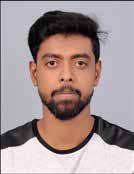 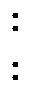 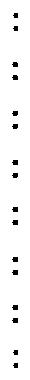 CAREER OBJECTIVE:To associate my abilities and trade skills in a challenging assignment in a congenial work environment along with acquiring newer skills and competencies through team work.EDUCATIONAL QUALIFICATIONEPERIENCE5 year experience in Graphic Designing and 3D Max  in Dubai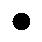 TECHNICAL SKILLSGraphic Designing ( Adobe Photoshop , Adobe Illustrator3D MaxWeb Designing (HTML5 , CSS3, Dreamweaver )MS OfficeDigital PrintingLANGUAGESEnglish ( Speak, Read, Write )Hindi ( Speak, Read, Write )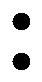 Malayalam ( Speak, Read, Write )Arabic (Read, Write )CERTIFICATIONI, the undersigned certify that to the best of my knowledge and belief, the resume correctly describes my qualification and myself.Shajahan SHAJAHAN SHAJAHAN PERSONAL DETAILSPERSONAL DETAILSPERSONAL DETAILSDate of Birth16 April 1991Date of Birth16 April 1991GenderGenderMaleMarital StatusSingleReligionIslam , MuslimNationalityIndianNationalityIndianVisa StatusEmployment Visa (Expiry Date 23 December 2019)Employment Visa (Expiry Date 23 December 2019)EmailShajahan-395485@gulfjobseeker.com Shajahan-395485@gulfjobseeker.com YearEducation2006Passed S S L C from Govt. H S S Alamcode in the year of 20062008Passed Plus Two ( Biology Science ) from Govt. H S S Alamcodein the year of 20082011Passed BA ( Islamic History ) from University CollegeThiruvananthapuram in the year of 20112011Passed Advanced Diploma in Graphic Design and Animationfrom Penz Animation Academy Attingal in the year of 20112012Passed Advanced Diploma in Web Designing FromArena Animation Attingal in the year of 2012